Kryeqytetet që bashkëpunojnë për sfidat e përbashkëta në menaxhimin e mbetjeve të rrezikshme Jerevan, Varshavë, Tiranë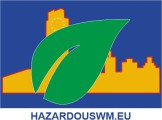 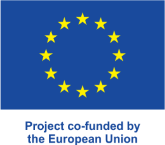 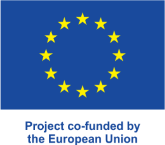 Aneks 2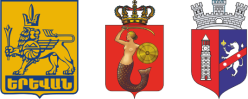 DEKLARAT PËR DHËNIE PËLQIMI PËR PËRPUNIMIN E TË DHËNAVE PERSONALE                 (Për Secilin Nxënës dhe Mësues)Për konkursin e shkollave  "Parandalimi i mbetjeve në qytetin e Tiranës: Eko-Club Të rinjtë Zbatojnë parimet Refuzim-Ripërdorim-Riciklim”Unë pranoj të marrë pjesë në Konkurs (Studenti/Nxënësi ose Mësuesi):Dhënia e pëlqimit për të marrë pjesë në konkurs:Të dhënat personale (emri, mbiemri, adresa e postës elektronike, numri i telefonit, etj.) do të përpunohen në lidhje me konkursin e shkollave që janë pjesë e projekti "Kryeqytetet bashkëpunojnë për sfidat e përbashkëta në menaxhimin e mbetjeve të rrezikshme - Jerevan, Varshavë, Tiranë”, bashkëfinancuar nga Bashkimi Evropian sipas marrëveshjes së grantit Nr. NEAR- TS/2019/412-943.Të dhënat  personale  do të përpunohen sipas Rregullores së Konkursit, si dhe bazuar në legjislacionin kombëtar për mbrojtjen të dhënave personale.Kontrolluesi i të dhënave do të jetë Bashkia Tiranë me adresë: Sheshi Skënderbej, Nd. 2, Kodi postar 1001, Tiranë, Shqipëri.Në lidhje me përpunimin e dhënave personale, subjekti i të dhënave personale ka të drejtë të aksesoj të dhënat e tij/saj, të korrigjoj, dhe të drejta të tjera që rrjedhin nga respektimi i dispozitave ligjore në fuqi.Në rast të përpunimit të paligjshëm të të dhënave personale, subjekti i të dhënave personale ka të drejtë të ankohet tek autoriteti përgjegjës për mbrojtjen e të dhënave personale.Të dhënat e përmendura në pikën 1, mund të vihen në dispozicion tek subjekte të tjera që marrin pjesë në zbatimin e Projektit.Marrësit e të dhënave mund të jenë subjekte të cilëve Organizatori i Konkursit u beson përpunimin e të dhënave personale, si p.sh. subjektet që ofrojnë shërbime IT dhe/apo shërbime  postare; autoritetet publike dhe subjekte të tjera, tek të cilët Organizatori i Konkursit do të jap të dhënat personale në bazë të dispozitave ligjore.Të dhënat personale do të përpunohen sipas dokumentacionit dhe për aktivitete të nevojshme të Projektit. Të dhënat personale mund të përpunohen automatikisht, por nuk do të profilizohen.Ofrimi i  të dhëna është vullnetar, por i nevojshëm për aplikimin në konkurs.Të dhënat dhe dokumentet do të ruhen bazuar në legjislacionin kombëtar. Ato do të ruhen në arkivin e Organizatorëve të Aktivitetit dhe mund të transferohen tek subjekte të tjera që marrin dokumentacion mbi zbatimin e Projektit.Shkolla përmbush detyrimin për mbrojtjen e informacionit  dhe  të dhënave që rrejdhin nga përpunimi i informacionit në kuadër të konkursit.Si prind (ose kujdestar ligjor) i nxënësit/të miturit të lartpërmendur, unë pranoj pjesëmarrjen e tij/saj në Konkurs dhe konfirmoj që pranoj rregulloret e Konkursit:Unë e nënshkruaj këtë formular për veten time: [OSE sipas rastit] Konfirmoj marrjen e këtij formulari nga Prindi (ose Kujdestari Ligjor):Annex 2Capital Cities Collaborating on Common Challenges in Hazardous Waste Management Yerevan, Warsaw, Tirana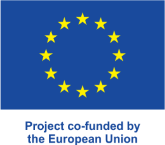 CONSENT FORM (For Each Student and Each Teacher)to the Schools Competition „Waste Prevention in Yerevan: Eco-Youth Applies Refuse-Reuse-Recycle Principles”I consent to participate in the Competition (Student/Minor or Mentor):Consent to Participate in CompetitionSensitive data (personal data provided such as name, surname, e-mail address, telephone number, etc.) will be processed in connection with the Schools Competition under the project "Capital Cities Collaborating on Common Challenges in Hazardous Waste Management - Yerevan, Warsaw, Tirana", co-financed by the European Union under grant agreement No. NEAR- TS/2019/412-943.Data will be processed under the statutory requirements and the national regulation on personal data protection.The data controller is the Organiser: "Investing Projects Implementation Unit Building Up of Yerevan" CNCO with its registered seat in Yerevan, Kentron district, Buzand Str. 1/3.In connection to the processing of personal data, one has the right to access his/her data, rectify it, and other rights in this respect arising from applicable legal provisions.In case of the unlawful processing of personal data, one has the right to complain to the authority responsible for data protection.Data will be made available to other entities processing personal data in connection with the implementation of the Project mentioned in point 1 above, that is a. the City of Yerevan (Project Leader); b. to "Investing Projects Implementation Unit Building Up of Yerevan" (the Unit implementing the Project); c. BDO Armenia (Project Auditor); d. the Delegation of the European Union to Armenia (Contracting Authority).The recipients of data may be entities to which the Administrator entrusts the processing of personal data such as entities providing IT and postal services; public authorities and other entities to which the Administrator will make personal data available based on legal provisions.Data will be processed in connection with the necessary documentation of the Project – to document activities undertaken as part of the Project. Personal data may be processed automatically, but it will not be profiled.Providing data is voluntary but necessary to accept the Application for the Competition.Data will be stored under national regulations, the documents will be stored in the Administrator’s archive and transferred to entities receiving documentation related to the implementation of the Project.The reporting person (School Principal) fulfils data protection information obligation towards the Team.As the Parent (or Legal Guardian) of the above-named Student/Minor, I consent to his/her participation in the Competition and confirm that I accept the Competition regulations:I sign this form for myself: [OR as appropriate] I confirm the receipt of this form from the Parent (or Legal Guardian):Emri:Emri:Mbiemri:Titulli i aplikimit:Shkolla që përfaqëson(Emri, numri):Emri:Mbiemri:Data:Nënshkrimi:Data:Emri, Mbiemri, nënshkrim e të Mentor (Mësues):Name:Name:Surname:Title of Entry:Represented School(Name, number):Name:Surname:Date:Signature:Date:Name, Surname, signature of the Mentor (Teacher):